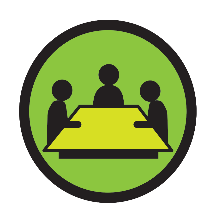                 Association des HLM de Sainte-Thérèse	                                				     450-979-9672ASSEMBLÉE GÉNÉRALE ANNUELLE DES LOCATAIRESVendredi le 1ier avril 2022 à 13 heuresVous êtes chaleureusement invités à l’assemblée générale annuelle de l’Association des locataires des HLM Sainte-Thérèse, vendredi le 1ier avril 2022, à 13h. à la salle communautaire au 5 boul. Desjardins Ouest. À cause de la pandémie UNE INSCRIPTION EST NÉCESSAIRE. Vous avez jusqu’au vendredi 25 mars 2022 pour vous inscrire.   								 Pour les familles veuillez contacter  Louise Mainville 450-979-9672 ainsi que pour obtenir un transport.											   Les aînés vous inscrire au babillard de votre complexe.Merci de votre habituelle collaboration. Si vous avez oublié de vous inscrire. Vous êtes bienvenus. Les membres de l’ Association des HLM de Sainte-Thérèse.Ordre du jour Assemblée Générale Annuelle	                       		  Ouverture de l’assemblée, procédures et mot de bienvenue.Nomination d’un(e) président(e) et d’un(e) secrétaire d’assemblée.Lecture et adoption de l’ordre du jour.Lecture et adoption du procès-verbal de l’AGA du 28 septembre 2021Règlements généraux.Rapport d’activités/ Rapport financier 2021 et prévisions 2022.Nomination d’un(e) président(e) et d’un(e) secrétaire d’élection.Élection des représentants(es) de l’Association.Mots des invités.Parole à l’assemblée.VariaLevée de l’assemblée